Partial revision of the Test Guidelines for LettuceDocument prepared by an expert from the NetherlandsDisclaimer:  this document does not represent UPOV policies or guidance	The purpose of this document is to present a proposal for a partial revision of the Test Guidelines for Lettuce (document TG/13/11 Rev. 2).	The Technical Working Party for Vegetables (TWV), at its fifty-seventh session, considered a proposal for a partial revision of the Test Guidelines for Lettuce (Lactuca sativa L.) on the basis of documents TG/13/11 Rev. 2 and TWV/57/12 “Partial revision of the Test Guidelines for Lettuce” and proposed the following changes (see document TWV/57/26 “Report”, paragraph 68):Addition of “Resistance to Bremia lactucae (Bl) Isolate Bl: 36EU”, including example varieties;Revision of explanation Ad. 38 to 52: Resistance to Bremia lactucae (Bl).Inclusion of characteristics from the Table of Characteristics in the Technical Questionnaire 	The proposed changes are presented below in highlight and underline (insertion) and strikethrough (deletion).Proposed addition of “Resistance to Bremia lactucae (Bl) Isolate Bl: 36EU”Proposed addition	It is proposed to include the new characteristic 53 in Chapter 10 “Technical questionnaire”, Section 5 “Characteristics of the variety to be indicated”.Proposed revision of explanation Ad. 38 to 52 “Resistance to Bremia lactucae (Bl)”Ad. 38 to 52 53: Resistance to Bremia lactucae (Bl), several isolatesFor reference: The International Bremia Evaluation Board (IBEB) produces regular updates of the host differential reaction table. The most recent table is available through ISF at http://www.worldseed.org/our-work/plant-health/other-initiatives/ibeb/. Pictures for the observation scale are also provided.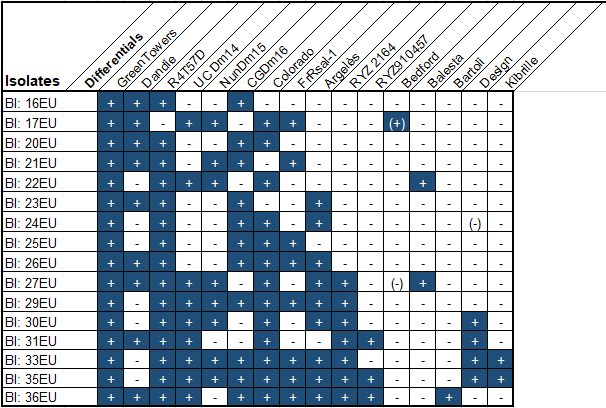 Resistance is indicated with – or (-), susceptibility is indicated with + or (+). The brackets indicate a lower and sometimes variable level of expression of the phenotype.Proposed inclusion of characteristics from the Table of Characteristics in the Technical Questionnaire	The TWV is invited to consider the inclusion of the following characteristics in the TQ (characteristics for inclusion indicated in highlight and underline):[End of document]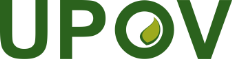 EInternational Union for the Protection of New Varieties of PlantsTechnical CommitteeFifty-Ninth SessionGeneva, October 23 and 24, 2023TC/59/18Original:  EnglishDate:  September 21, 2023EnglishEnglishfrançaisfrançaisdeutschespañolExample Varieties
Exemples
Beispielssorten
Variedades ejemplo
Note/
Nota53.QLVG(+)absentabsentabsenteabsentefehlendausenteBartoli, RYZ21641presentpresentprésenteprésentevorhandenpresenteDesign, Kibrille91.PathogenBremia lactucae2.Quarantine statusno3.Host specieslettuce - Lactuca sativa L.4.Source of inoculumGEVES (FR) or Naktuinbouw (NL)5.IsolateBl: 16EU,17EU, 20-27EU, 29-31EU, 33EU, 35EU, 36EU6.Establishment isolate identitytest on differentials (see table below)7.Establishment pathogenicitytest on susceptible varieties8.Multiplication inoculum8.2Multiplication varietysusceptible variety, for example Green Towers.For higher isolates, For isolates with a higher number than Bl: 16EU, a variety with defeated resistance may be preferable to keep the isolate fit.8.8Shelflife/viability inoculum2 hours at room temperature; 2 days in fridge9.Format of the test9.1Number of plants per genotypeat least 209.2Number of replicates-9.3Control varieties(informative) differentials (see table below)9.4Test design-9.5Test facilityclimate room9.6Temperature15°C-18°C9.7Lightadequate for good plant growth; seedlings should not etiolate. option: reduced light 24 hours after inoculation9.8Season-9.9Special measuresplants may grow on wet blotting paper with or without a nutrient solution, on sand or on potting soil (see point 13). high humidity (>90%) is essential for infection and sporulation.10.Inoculation10.1Preparation inoculumwashing off from leaves by vigorous shaking in a closed container10.2Quantification inoculumcounting spores; spore density should be 3 x 104 - 1 x 10510.3Plant stage at inoculationcotyledon stage10.4Inoculation methodspraying till run-off. option: reduced light 24 hours after inoculation10.5First observationbeginning of sporulation on susceptible varieties (around 7 days after inoculation)10.6Second observation3-4 days after first observation (around 10 days after inoculation)10.7Final observations14 days after inoculation two of these three observations may be sufficient, the third notation is optional for observation of evolution of symptoms in case of doubt. the day of maximum sporulation should occur in this period.11.Observations11.1Methodvisual observation of sporulation and necrotic reaction to infection11.2Observation scaleresistant:class 0	no sporulation, no necrosisclass 1	no sporulation, necrosis presentclass 2	weak sporulation (much less than susceptible control) with necrosisclass 3	weak sporulation (less than susceptible control and not evolving between second and third observation) with necrosisclass 4	very sparse sporulation (not evolving between second and third observation) without necrosissusceptible:class 5	reduced sporulation (compared to susceptible control) without necrosisclass 6	normal sporulation without necrosis11.3Validation of teston standards in case of normal sporulation (same level as susceptible control) with necrosis another test on bigger plants or other substrate must be undertaken.12.Interpretation of data in terms of UPOV characteristic statesclass 0, 1, 2, 3 and 4: resistantclass 5 and 6: susceptible13.Critical control pointsreaction of standards (the infection pressure may vary between experiments, leading to slight differences in sporulation intensity); when the reactions are not clear the experiment should be repeated.the sowing on soil can be used to see necrosis, but weak sporulation (much less than susceptible control) can appear; when testing on sand, spores can be confused with grains of sand. in case of use of nutritive solution on blotting paper, a fungicide can be added to avoid contamination by saprophytes.Char. No.(*)Characteristic NameComments1(*)Seed: color6(*)Leaf: number of divisions11(*)Leaf: anthocyanin coloration12(*)Leaf: hue of anthocyanin coloration13Leaf: area covered by anthocyanin coloration14(*)Leaf: color15(*)Leaf: intensity of green color34Only varieties with Plant: degree of overlapping of upper part of leaves: medium or strong: Time of harvest maturity35(*)Time of beginning of bolting38Resistance to Bremia lactucae (Bl) Isolate Bl: 16EU39Resistance to Bremia lactucae (Bl) Isolate Bl: 17EU40Resistance to Bremia lactucae (Bl) Isolate Bl: 20EU41Resistance to Bremia lactucae (Bl) Isolate Bl: 21EU42Resistance to Bremia lactucae (Bl) Isolate Bl: 22EU43Resistance to Bremia lactucae (Bl) Isolate Bl: 23EU44Resistance to Bremia lactucae (Bl) Isolate Bl: 24EU45Resistance to Bremia lactucae (Bl) Isolate Bl: 25EU46Resistance to Bremia lactucae (Bl) Isolate Bl: 26EU47Resistance to Bremia lactucae (Bl) Isolate Bl: 27EU48Resistance to Bremia lactucae (Bl) Isolate Bl: 29EU49Resistance to Bremia lactucae (Bl) Isolate Bl: 30EU50Resistance to Bremia lactucae (Bl) Isolate Bl: 31EU51Resistance to Bremia lactucae (Bl) Isolate Bl: 33EU52Resistance to Bremia lactucae (Bl) Isolate Bl: 35EU53Resistance to Bremia lactucae (Bl) Isolate Bl: 36EU54Resistance to Lettuce mosaic virus (LMV) Pathotype II55Resistance to Nasonovia ribisnigri (Nr) Biotype Nr: 0 56Resistance to Fusarium oxysporum f. sp. lactucae (Fol) Race 1CharacteristicsExample VarietiesNote5.2
(6)5.2
(6)absent or very fewFiorella, Lollo rossavery few to fewfewCurletta, Rodagiofew to mediummediumEzabel, Jadigon  medium to manymanyExpedition, Multired 54many to very manyvery manyExcite, Ezfrill, Telex5.4
(12)5.4
(12)reddishLollo rossapurplishIridebrownishLuana, Maravilla de VeranoCharacteristicsExample VarietiesNote5.5
(13)5.5
(13)Leaf: area covered by anthocyanin colorationvery smallSteirer Krauthauptelvery small to smallsmallDiablosmall to mediummediumLuanamedium to largelargeMerveille des quatre saisonslarge to very largevery largeBijou, Revolution5.6
(14)5.6
(14)Leaf: colorgreenVerpiayellowish greenDorée de printempsgreyish greenCeltuce, Du bon jardinier5.8
(34)5.8
(34)Only varieties with Plant: degree of overlapping of upper part of leaves: medium or strong: Time of harvest maturityvery earlyGotte jaune d'orvery early to earlyearlyPantlika, Sucrineearly to mediummediumClarionmedium to latelateBlonde maraîchère,  Calmarlate to very latevery lateEl Toro, Pinokkio9 [   ]CharacteristicsExample VarietiesNote5.10
(38)absentGreen Towers1 [   ]presentArgelès9 [   ]not tested[   ]5.11
(39)absentGreen Towers1 [   ]presentArgelès9 [   ]not tested[   ]5.12
(40)absentGreen Towers1 [   ]presentFrRsal-19 [   ]not tested[   ]5.13
(41)absentGreen Towers1 [   ]presentArgelès, Colorado9 [   ]not tested[   ]5.14
(42)absentGreen Towers1 [   ]presentFrRsal-19 [   ]not tested[   ]5.15
(43)absentGreen Towers1 [   ]presentColorado9 [   ]not tested[   ]CharacteristicsExample VarietiesNote5.16
(44)absentArgelès, Colorado1 [   ]presentDandie, NunDm15,  UCDm149 [   ]not tested[   ]5.17
(45)absentColorado1 [   ]presentArgelès9 [   ]not tested[   ]5.18
(46)absentColorado1 [   ]presentBalesta, Bedford9 [   ]not tested[   ]5.19
(47)absentBalesta, Colorado1 [   ]presentFrRsal-19 [   ]not tested[   ]5.20
(48)absentArgelès1 [   ]presentBalesta9 [   ]not tested[   ]5.21
(49)absentArgelès, Colorado1 [   ]presentBalesta9 [   ]not tested[   ]5.22
(50)absentColorado, RYZ9104571 [   ]presentArgelès, Balesta9 [   ]not tested[   ]5.23
(51)absentKibrille, RYZ21641 [   ]presentRYZ9104579 [   ]not tested[   ]CharacteristicsExample VarietiesNote5.24
(52)absentDesign, Kibrille1 [   ]presentBartoli9 [   ]not tested[   ]5.25
(53)absentBartoli, RYZ21641 [   ]presentDesign, Kibrille9 [   ]not tested[   ]5.26
(54)Resistance to Lettuce mosaic virus (LMV) Pathotype IIabsentBijou, Hilde II, Sprinter, Sucrine1 [   ]presentCapitan, Corsica9 [   ]not tested[   ]5.27
(55)absentAbel, Green Towers, Nadine1 [   ]presentBarcelona, Bedford, Dynamite, Silvinas9 [   ]not tested[   ]5.28
(56)Resistance to Fusarium oxysporum f.sp. lactucae (Fol) Race 1susceptibleCobham Green, Patriot1 [   ]moderately resistantAffic, Fuzila, Natexis2 [   ]highly resistantCosta Rica No. 4,  Romasol3 [   ]not tested[   ]